РОССИЙСКАЯ ФЕДЕРАЦИЯКАМЧАТСКИЙ  КРАЙТИГИЛЬСКИЙ РАЙОНАДМИНИСТРАЦИЯ СЕЛЬСКОГО ПОСЕЛЕНИЯ «СЕЛО ЛЕСНАЯ»ПОСТАНОВЛЕНИЕ  № 02 от  21.04.2016 г.В целях установления местоположения границ земельного участка, предназначенного зданий и сооружений административного и производственного назначения, руководствуясь Градостроительным Кодексом Российской Федерации от 29.12.2004г. № 190-ФЗ, Земельным Кодексом Российской Федерации от 25.10.2001г. № 136-ФЗ, Федеральным Законом от 06.10.2003г. № 131-ФЗ «Об общих принципах организации местного самоуправления в Российской Федерации», Постановлением Госстроя РФ от 29.10.2002г. № 150 «Об утверждении Инструкции о порядке разработки, согласования, экспертизы и утверждения градостроительной документации», Приказом Министерства экономического развития Российской Федерации № 388 от 03.08.2011г. «Об Утверждении требований к проекту межевания земельных участков», Генеральным планом сельского поселения «село Лесная», с учётом протокола публичных слушаний от 20.04.2016г.,АДМИНИСТРАЦИЯ   ПОСТАНОВЛЯЕТ:1. Утвердить «Проект межевания территории № 2/16-ПМТ от 15.01.2016г. по образованию земельных участков из земель или земельных участков государственной собственности» под строительство сельского учебного комплекса «Школа-детский сад « в с.Лесная Тигильского района.  2. Контроль за исполнением настоящего постановления возложить на Сиверину Е.А., заместителя главы администрации сельского поселения «село Лесная».3. Настоящее постановление вступает в силу после его официального обнародования.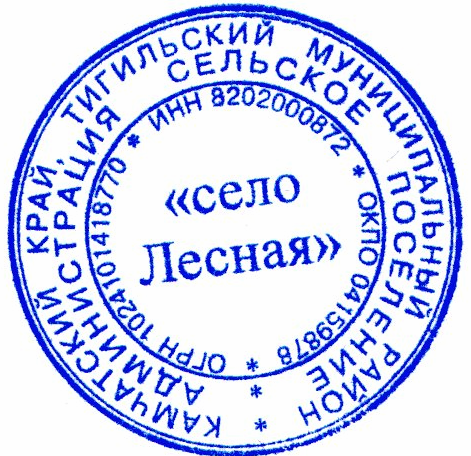 Глава администрации муниципального образования 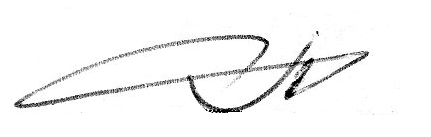 сельского поселения «село Лесная»                               	        К.П. Харитонов. Об утверждении проекта межевания территории под строительство сельского учебного комплекса «Школа-детский сад» в с.Лесная Тигильского района